  MADONAS NOVADA PAŠVALDĪBA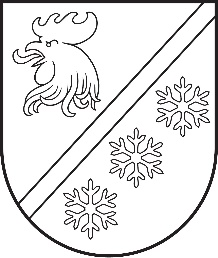 Reģ. Nr. 90000054572Saieta laukums 1, Madona, Madonas novads, LV-4801 t. 64860090, e-pasts: pasts@madona.lv ___________________________________________________________________________MADONAS NOVADA PAŠVALDĪBAS DOMESLĒMUMSMadonā2023. gada 29. jūnijā							          		Nr. 386									     (protokols Nr. 9, 28. p.)Par lokālplānojuma izstrādes uzsākšanu un darba uzdevuma apstiprināšanu teritorijas plānojuma grozījumiem nekustamajā īpašumā "Zāģētava", Cesvaines pagastā, Madonas novadā, zemes vienībā ar kadastra apzīmējumu 7027 014 0143 funkcionālā zonējuma grozīšanaiMadonas novada pašvaldība ir saņēmusi SIA “Krauss” iesniegumu (reģistrēts Madonas novada pašvaldībā 12.06.2023 ar Nr. 2.1.3.1/23/2173) ar lūgumu veikt nekustamajā īpašumā "Zāģētava", Cesvaines pagastā, Madonas novadā, zemes vienībā ar kadastra apzīmējumu 7027 014 0143  funkcionālā zonējuma grozīšanu. Izskatot iesniegumus, Madonas novada pašvaldība konstatē:Saskaņā ar Cesvaines novada teritorijas plānojuma 2019.gada grozījumiem (turpmāk - teritorijas plānojums):nekustamajam īpašumam "Zāģētava", Cesvaines pagastā, Madonas novadā  zemes vienībā ar kadastra apzīmējumu 7027 014 0143  noteikti funkcionālie zonējumi – Rūpnieciskās apbūves teritorija (R), Lauksaimniecības teritorijas (L) un Meža teritorijas (M) un Ūdeņu teritorija (Ū).Īpašumi sakļaujas ar nekustamajiem īpašumiem: Zemes vienība ar kadastra apzīmējumu 70270140134 un adresi “Veserīši”, Cesvaines pag., Madonas nov., LV-4871;Zemes vienība ar kadastra apzīmējumu 70070040050, kas ir iekļauta rezerves zemes fondā;Pašvaldības autoceļš Cesvaine-Ģigurti ar zemes vienības kadastra apzīmējumu 70270140083;Zemes vienība ar kadastra apzīmējumu 70270140021 un adresi “Purenes”, Cesvaines pag., Madonas nov., LV-4871;Zemes vienība ar kadastra apzīmējumu 70270140009 un adresi “Danckalni”, Cesvaines pag., Madonas nov., LV-4871;Zemes vienība ar kadastra apzīmējumu 70270140062 un adresi “Gundegas 1”, Cesvaines pag., Madonas nov., LV-4871;Zemes vienība ar kadastra apzīmējumu 70270140132 un adresi “Saulītes”, Cesvaines pag., Madonas nov., LV-4871;Pašvaldības autoceļš Gundegas - Saulītes ar zemes vienības kadastra apzīmējumu 70270140131.Saskaņā ar Madonas novada Ilgtspējīgas attīstības stratēģiju 2022.-2047. gadam ir noteikts stratēģiskais mērķis – SM2 – „Sekmēt ekonomiski attīstītu novadu”, VTP2– „ Uzņēmējdarbības un nodarbinātības sekmēšana”Veicot funkcionālā zonējuma maiņu uz Rūpnieciskās ražošanas teritorija (R) tiks radīta vieta ražošanas ēku un laukumu būvniecībai kokapstrādes ražotnei.Saskaņā ar Teritorijas attīstības plānošanas likuma 24.panta pirmo daļu vietējā pašvaldība lokālplānojumu izstrādā pēc savas iniciatīvas un izmanto par pamatu turpmākai plānošanai, kā arī būvprojektēšanai.Saskaņā ar Ministru kabineta 2014. gada 14. oktobra noteikumu Nr. 628 „Noteikumi par pašvaldību teritorijas attīstības plānošanas dokumentiem” 33. pantu lokālplānojumu izstrādā, pamatojoties uz pašvaldības ilgtspējīgas attīstības stratēģiju, pašvaldības teritorijas plānojumu un ņemot vērā normatīvajos aktos par teritorijas plānošanu, izmantošanu un apbūvi noteiktās prasības, kā arī blakus esošo pašvaldību plānošanas dokumentus.Ņemot vērā augstāk minēto, nekustamajā īpašumā nepieciešams izstrādāt lokālplānojumu ar mērķi grozīt teritorijas plānojumu – funkcionālos zonējumus, noteikt apgrūtinājumus  un teritorijas izmantošanas un apbūves nosacījumus, ciktāl lokālplānojums nebūs pretrunā ar vietējās pašvaldības ilgtspējīgas attīstības stratēģiju.Pamatojoties uz Teritorijas attīstības plānošanas likuma 1. panta 9. punktu, 24. panta pirmo un otro daļu, 14.10.2014 MK noteikumu Nr. 628 „Noteikumi par pašvaldību teritorijas attīstības plānošanas dokumentiem” 33. - 37. punktu, 75. - 95. punktu, 30.04.2013. g. MK noteikumu Nr. 240 „Vispārīgie teritorijas plānošanas, izmantošanas un apbūves noteikumi” 15. punktu, 239. punktu, ņemot vērā 20.06.2023. Finanšu un attīstības komitejas atzinumu, atklāti balsojot: PAR – 16 (Agris Lungevičs, Aigars Šķēls, Aivis Masaļskis, Andris Dombrovskis, Andris Sakne, Artūrs Čačka, Artūrs Grandāns, Arvīds Greidiņš, Gunārs Ikaunieks, Guntis Klikučs, Iveta Peilāne, Kaspars Udrass, Māris Olte, Rūdolfs Preiss, Sandra Maksimova, Zigfrīds Gora), PRET – NAV, ATTURAS –  NAV, Madonas novada pašvaldības dome NOLEMJ:Uzsākt lokālplānojuma izstrādi teritorijas plānojuma grozījumiem "Zāģētava", Cesvaines pagastā, Madonas novadā, zemes vienībā ar kadastra apzīmējumu 7027 014 0143 funkcionālā zonējuma maiņai. Apstiprināt lokālplānojuma darba uzdevumu Nr.LP-2023-01 (Pielikums Nr.1) un noteikt lokālplānojuma robežas atbilstoši Pielikumā Nr. 2 uzrādītām lokālplānojuma robežām.Par lokālplānojuma izstrādes vadītāju apstiprināt Madonas novada pašvaldības Nekustamā īpašuma pārvaldības un teritorijas plānošanas nodaļas vadītāju Ramonu Vucāni.Lokālplānojuma izstrādes vadītājam piecu darbdienu laikā pēc lēmuma par lokālplānojuma izstrādes uzsākšanu spēkā stāšanās publicēt paziņojumus par lokālplānojuma izstrādes uzsākšanu pašvaldības mājas lapā www.madona.lv un laikrakstā „Stars”.Lokālplānojuma izstrādes vadītājam ievietot paziņojumu un lēmumu par lokālplānojuma uzsākšanu Teritorijas attīstības plānošanas informācijas sistēmā.              Domes priekšsēdētājs				             A. Lungevičs	Vucāne 20228813ŠIS DOKUMENTS IR ELEKTRONISKI PARAKSTĪTS AR DROŠU ELEKTRONISKO PARAKSTU UN SATUR LAIKA ZĪMOGU